ОБЩИНСКИ СЪВЕТ КАЙНАРДЖА, ОБЛАСТ СИЛИСТРА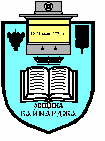 7550 с. Кайнарджа, ул. „Димитър Дончев” № 2e-mail:obs_kaynardja@abv.bg					До…………………………………………………..					Гр. /с.…………………………………………….					обл.Силистра                           ПОКАНАНа основание чл.23, ал. 4, т.1 от ЗМСМА във връзка с чл. 14, ал.1, т.1  от Правилника за организацията и дейността на Общински съвет Кайнарджа С В И К В А МОбщинските съветници на редовно заседание, което ще се проведена 28.12.2018 г./петък /  от 10,30 часав заседателната зала на община Кайнарджанаходяща се на ул.”Димитър Дончев „ № 2при следнияДНЕВЕН  РЕД:Приемане на нова Наредба за реда и условията при отглеждане на селскостопански животни на територията на Община Кайнарджа.                            Внася: Кмета на общинатаИзменение на Наредба за Общинските жилища.    Внася: Кмета на общинатаСключване на предварителен договор за продажба на земя-общинска собственост в с.Господиново, във връзка с чл.15, ал.3 от Закона за устройство на територията.   Внася: Кмета на общинатаУчредяване на безвъзмездно право на строеж върху урегулиран поземлен имот-общинска собственост на „Електроразпределение Север” АД.  Внася: Кмета на общинатаАктуализация на плана в приходната и разходната част на бюджета за м.декември 2018   Внася: Кмета на общинатаАктуализация на плана на капиталовите разходи за м.декември 2018 г.  Внася: Кмета на общинатаПриемане на Анализ на потребностите от подкрепа за личностно развитие на децата и учениците в Община Кайнарджа ( по чл.196, ал.1 на Закона за предучилищно и училищно образование ).Внася: Кмета на общинатаИзказвания и питания.На основание чл.49, ал.1, т.2 от ЗМСМА на 28.12.2018 год./петък/ от 9.00 часа в заседателната зала на общината ще заседават: Постоянната комисия по Бюджет, икономика, евроинтеграция, екология и нормативни актове, и Постоянната комисия по Общинска собственост, Устройство на територията, законност и обществен ред, молби и жалби.В съответствие с чл.36, т.1 от ЗМСМА Ви каня да присъствате на заседанието на Общинския съвет.Председател на ОбС: Ивайло Петков